Program semináře k představeníIntegrovaného regionálního operačního programuDatum:				11. 3. 2015	Místo konání:	Congress Centre Parkhotel Plzeň, konferenční sál Conferenza, U  Borského parku 31, Plzeň,Zahájení:			11. 3. 2015, 9:30 hodinPředpokládané ukončení:	13:30 hodin9:00 – 9:30	Prezence účastníků	9:30 – 10:00 	Úvodní slovo – Mgr. Zdeněk Semorád - náměstek ministryně pro místní 	rozvoj, sekce evropských programů10:00 –10:30		Představení Integrovaného regionálního operačního programu pro období 2014-2020 (podporované aktivity, kritéria přijatelnosti projektů, typy žadatelů a financování, harmonogram výzev) – Ing. Anna Vilímová, zástupkyně ředitele odboru a vedoucí oddělení metodiky, Řídicí orgán IROP, MMR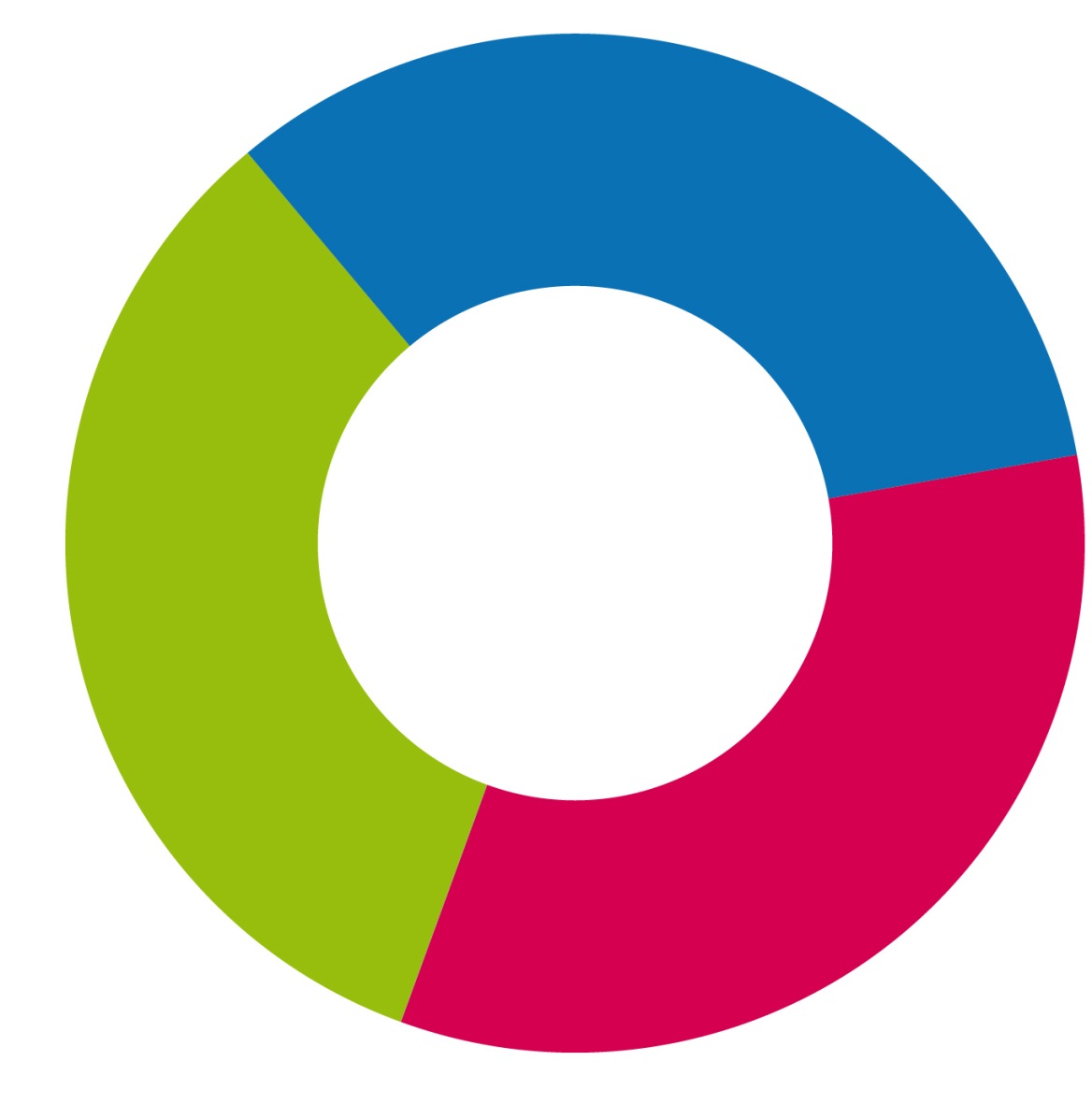                 	Témata:10:30 – 11:00	Silnice a dopravní obslužnost	Integrovaný záchranný systém11:00 – 11:15	Coffeebreak11:15 – 12:15	Sociální služby, sociální bydlení a sociální podnikáníZdravotnictvíVzděláváníZateplováníKulturae-GovernmentÚzemní plánování12:15 – 13:00		Integrované nástroje v IROP (Integrované teritoriální investice, 	Integrované plány rozvoje území a komunitně vedený místní rozvoj)	Ing. Markéta Dobošová – (ITI) Magistrát statutárního města Plzeň13:00 – 13:30	Diskuse	